Пресс-релизЗа 11 месяцев текущего года ОПФР по Орловской области назначил пособие по беременности 1 094 женщинам	При назначении ежемесячного пособия женщине, вставшей на учет в медицинской организации в ранние сроки беременности, специалисты Отделения Пенсионного фонда РФ по Орловской области исходят из комплексной оценки нуждаемости семей. Так, в первую очередь учитывается доход семьи за 12 месяцев,  предшествующих  4 месяцам перед месяцем подачи заявления. 	Например, орловская семья состоит из 2-х человек: беременной женщины и ее супруга. В ноябре 2022 года женщина подала заявление на Едином портале государственных и муниципальных услуг на ежемесячное пособие по беременности. Доход семьи с  июля 2021 года по июнь 2022 года  составил 450 тыс. руб. При этом, доход супруги составил 200 тыс. рублей, еще 250 тыс. заработал супруг. Таким образом, среднедушевой доход семьи выглядит так:200 000 + 250 000 = 450 000 руб. / 12 мес. / 2 чел. = 18 750 руб.	Если доход семьи выше прожиточного минимума на душу населения в Орловской области, семья не будет иметь права на пособие по причине превышения среднедушевого дохода. 	Право на пособие имеют семьи, размер среднедушевого дохода которых не превышает величину прожиточного минимума на душу населения в Орловской области (12 945 руб.).	Подробнее о том, как производится оценка нуждаемости семьи, какое имущество и транспорт будут учтены при назначении пособия, можно узнать на сайте Пенсионного фонда в специальном разделе, посвященном данному пособию.	За 11 месяцев 2022 года выплата назначена 1 094 будущим мамам. А всего c 1 июля 2021 года пособие по беременности получили 1 972 орловчанки. Государственное учреждение –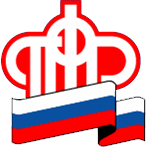 Отделение Пенсионного фонда РФ по Орловской области       302026, г. Орел, ул. Комсомольская, 108, телефон: (486-2) 72-92-41, факс 72-92-07